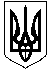 ГАЛИЦИНІВСЬКА СІЛЬСЬКА РАДАВІТОВСЬКОГО  РАЙОНУ МИКОЛАЇВСЬКОЇ ОБЛАСТІР І Ш Е Н Н ЯВід 25 лютого 2021 року №1       	                       VІ сесія  VІІІ скликанняс. ГалициновеПро затвердження звіту про виконання бюджетуГалицинівської сільської територіальної громадиза 2020 рікВідповідно до пункту а підпункту 1 статті 28 Закону України “ Про місцеве самоврядування в Україні ”, частини четвертої статті 80 Бюджетного кодексу України,  заслухавши та обговоривши інформацію головного бухгалтера сільської ради Павленко Л.М. про виконання бюджету Галицинівської сільської територіальної громади за 2020 рік, сільська радаВ И Р І Ш И Л А :Затвердити звіт про виконання бюджету Галицинівської сільської територіальної громади за 2020 рік:по доходній частині бюджету в сумі 159 108 551 гривня, у тому числі: по загальному фонду – 146 814 313 гривень, по спеціальному фонду – 12 294 238 гривень (додаток 1);по видатковій частині бюджету в сумі 138 337 324 гривні, у тому числі: по загальному фонду – 124 209 062 гривні, по спеціальному фонду – 14 128 262 гривні (додатки  2, 3).Контроль за виконанням цього рішення покласти на постійну комісію з питань фінансів,  бюджету, планування, соціально-економічного розвитку, інвестицій та житлово-комунального господарства.                            Сільський  голова		                    І. НАЗАР